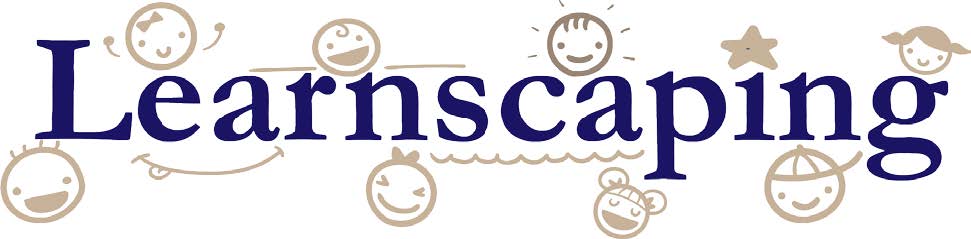   Creating appropriate environments for PreschoolersThis information in this module will equip providers to promote quality practices in the classroom through the use of developmentally appropriate furnishings and materials. This training will offer evidence-based information and short vignettes to demonstrate intentional teaching strategies when engaging young children in play.  Early Care and Education professionals’ need to have specific knowledge, competencies, and characteristics to work effectively with very young children. This training promotes Kentucky’s Early Childhood Core Content; specifically addressing the area of Learning Environments and Curriculum. The competency speaks to how positive interaction with age-appropriate materials foster a child’s physical, cognitive, communicative, creative, and social development.Training objective: The Training objective is for you to take the knowledge acquired and be able to:Identify age-appropriate materials with varying skill levels to support preschool children.Understand how materials support cognitive, physical and social-emotional skills of preschoolers. Design exciting interest centers that invite very young children to interact safely with materials.Essential Elements to Support Quality:  All early care settings should include the following essential elements to support and promote quality:  1.	Ensure all children are _________________ and ____________.  2.	Ensure all children have the opportunity to ____________________ and build relationships with ______________, _________________, and the _______________________. 3.	Ensure all children have a variety of experiences to engage and use _____-_______________, hands-on _________________ within the learning environment.In the end, whether you are an experienced early childhood professional or new to the field, you will be able to:     Reflect on your own interest center’s design and create inviting, safe learning centers for preschool age children.Recognize quality attributes of various learning materials and apply those to foster intentional learning moments.Review the list of tips and resources to help enhance play experiences for preschoolers.In the field of early care and education, we understand young children are naturally drawn to inviting and exciting learning environments and experiences. Your role is critical because YOU determine the design of the classroom and the kinds of experiences children will have while in your care.  You may ask: How do I arrange an effective learning environment for preschoolers? What materials will I need?  How can I provide active learning for this age group? To help you create an environment that supports active learning in children ages 3 to 5 years old, we will examine four (4) key components to help you set the stage for learning.  We will address how to: Design developmentally appropriate environments Discuss activities and play experiences Examine daily routines and transitions Share strategies to support and extend learningDesigning Spaces for PreschoolersWhat should an effective environment for preschoolers look like? Inclusive of all children in your care and provide them a sense of belonging and comfort. Opportunities that encourage physical, cognitive, communicative, creative and social development. Safe, free to explore and ask questions.Secure relationships with responsive teachers.  At all times, the health, safety and well-being of the children should be maintained.  Research shows that in a well-designed environment, where children can concentrate on their work, play flourishes and becomes more elaborate. However, a well-designed environment requires time, planning and deliberation on the teacher’s part. Let’s get started!Sketching Your Preschool Classroom    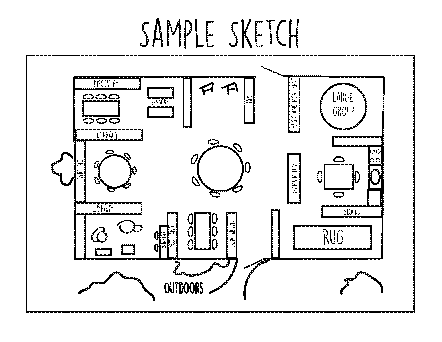 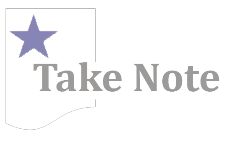 Sketch your room’s arrangement using the template provided or on a separate piece of paper; including the interest areas you currently have available for the age group you serve.  Once you complete your simple illustration, make a note or highlight the top two (2) areas in which you would like to enhance.Keep the sketch close by as you will be asked to make notes on ways to improve the areas you have highlighted. 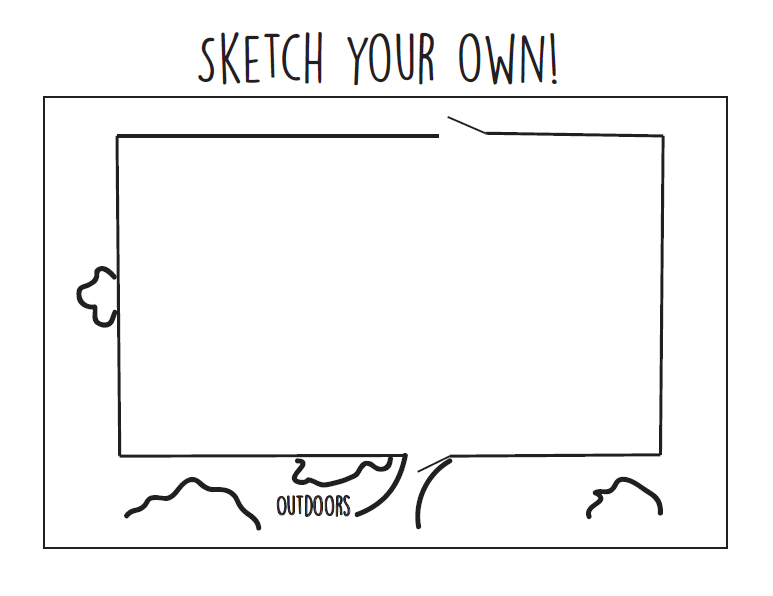 These are the questions you should be asking yourself as you move through the rest of this module:Does your learning environment have clearly defined boundaries with enough space for children to play and move around freely?Does your arrangement allow children to be visible at all times?Are there enough materials that several children can play in the areas and that duplicates of favorite toys are made available to avoid disputes?Spaces for Learning Having defined spaces used for certain purposes or that hold similar items is a good strategy to use to help prevent chaos. In the case of the classroom, we would design well-defined areas or “interest centers”. Interest centers are the exoskeleton of the classroom. They help protect the learning environment from chaos when done correctly. Well-designed interest centers allow children to:work ____________________use materials  _____________know what is ______________ Interest centers are a purposeful way of breaking up the classroom into specific areas. Each center including the equipment and materials should clearly send the message about what is to take place in that area. The goal of an interest center is to allow children to learn the way they learn best -through play. They grant children time and freedom to manipulate, explore and become familiar with materials at their own pace in a trusting and safe space. In turn, this allows them to take those explorations to the next level. Various skills and concepts can be learned in a variety of centers. For example, children improve their language and literacy skills not only by using books in the library center or using story props but also in the dramatic play area where they can create menus, follow recipes, or write prescriptions as they role play real life experiences. Whether children are developing typically or they have special developmental needs, centers affirm that every child can learn and develop skills at their own pace. They allow you as the teacher to offer children various opportunities to discover, explore and to grow as learners in self-directed activities. This allows children the freedom to follow their interests while working with a wide range of materials in a healthy and safe environment.  This means a child who enters your classroom less than ready to learn will benefit the most from having a well-planned environment.When arranging your space keep in mind:Preschoolers need order, routine and a choice of activities. Centers should have clearly defined boundaries with enough space for children to play and move around freely. You will need to provide quiet and active areas, homelike touches, and a variety of hard and soft surfaces. Organize the space for children to choose, use and return materials independently through the use of labels or pictures in the home language of the children.Clear entrances and exits for each center need to be established.Post directions for center management system is applicable.Ensure that there are enough materials that several children can play in the areas and that duplicates of favorite toys are made available to avoid disputesRevisiting your SketchReview the areas you have highlighted and make note on what you would like to change. Ask yourself does my arrangement allow children to be visible at all times? Walk around and sit in different areas of the classroom to ensure there are no blind spots. Routinely check materials to ensure all equipment and materials are in good working order. Repair, remove or replace any broken or torn items. Centers should be free of choking hazards with no toxic items including plants and art supplies. Regularly check online or sign up for alerts with the Consumer Products and Safety Commission for product recalls. (www.CPSC.gov)Materials, shelving and storage containers should be washable. A cleaning and sanitizing schedule should be implemented to ensure cleanliness is maintained.  Remember to store all cleaning products and hazardous materials under lock and key and away from children.  Don’t be afraid to modify your classroom if it isn’t working. Change is not unthinkable in the preschool classroom. When modifications happen, be sure to take the opportunity and time to discuss it with your class right away. This can be accomplished at group time by simply asking them if they observe anything different about the classroom. The most common interest centers recommended for the preschool classroom include:This center provides creative outlets for self-expression of children’s ideas, thoughts and emotions. Children use design, drawing, painting, and sculpting to experiment with color, form, line, shape, and space. Through experiences with tools such as crayons, colored pencils, markers, scissors, sponges, modeling clay, and a variety of paints and brushes children increase their fine motor skills and hand-eye coordination.  When children are encouraged to choose their own paint colors, paper products, tools and art materials as well as when and how to use them they are increasing their decision-making skills. Remember, it is the process of creating art not the product where children learn and increase all of these skills.Art CenterThis area should be located on an easy to clean floor or surface and close to a water source. Equipment for the art center includes a table, chairs, easel and storage shelf. You will also want to create a designated area for drying children’s creations.BlocksHaving an area set aside for constructing and creating is an important part of a preschool classroom. Establishing a Block center meets this need. This area includes unit, hollow, stacking, interlocking, and foam blocks, as well as, cardboard bricks. Accessories in the block center include: _____________________________________________________________________________________________________________A vital key to creating a successful block center is to ensure you have enough _________.A good rule of thumb is to have at least 40 to 60 unit blocks for each child allowed in the block area.While playing in this center children learn to manipulate objects, create structures, and to work together. They increase their understanding of relationships between size and shape, basic numbers and geometry concepts.  This center needs a large space, ideally located in a corner of the room away from the main traffic area and away from quite centers such as library. Materials need to be stored on low labeled shelves for easy access and clean-up. Smaller items need designated containers, while large items can just be placed on the shelf. A good tip for labeling is to make templates or take pictures of each type of unit block for sorting and easy storage.Dramatic PlayIn the Dramatic Play area children are provided opportunities to practice pretend play as adults in everyday scenarios and a variety of careers. This type of play increases children’s knowledge about the world they live in while exploring an array of social roles. This center should offer props like kitchen appliances, accessories, a table, chairs, clothes, food and babies. This allows children to reenact their own family life. However, this center should not just be a “housekeeping” area. If you observe children playing in this area you will quickly see them accepting, creating and assigning different roles and play, such as a restaurant or a grocery store. This shows how important it is to provide children with a diverse assortment of props for children to explore. You can extend this type of creative play by providing additional props such as:________________________________________________________________________________________________________________________________________________________. New props can be brought out on a rotating basis as children’s interest change or with ideas you are currently exploring in your class. This center is ideal for teaching children about other countries, cultures, and customs especially those in your class.You will want to locate this center near the block area and out of the main traffic flow as it promotes active play. All props such be clean especially clothes and all broken and torn items removed or replaced.    DiscoveryA Discovery center enriches your preschool classroom by providing children with the opportunity to explore, problem-solve and question. Materials such as magnets, balances, prisms, magnifying glasses, measuring cups, and thermometers are often displayed for children’s independent play. In order to produce an appreciation for the natural world include objects like: ________________________________________________________________________________________.Provide opportunities to grow plants and view insects. These activities bring the world up close and personal. Including a variety of items and activities enables children to participate in their own experiments, manipulate objects, and to care for a classroom pet or non-toxic plants.Adding in a sensory table provides opportunities for measuring, pouring, comparing and creating. You can offer a variety of materials to explore such as water, sand, leaves, snow, aquarium pebbles and numerous other items. This area provides a soothing atmosphere for many children. You will want to ensure that children wash their hands before and after play. The table should be emptied, cleaned and sanitize daily when water play occurs. A well-organized area where children do not have to search through a lot of clutter will encourage children to explore and investigate. If possible, locate this area near a window and an electrical outlet. Library Center                                             A purposeful and organized Library center is essential for every classroom. Having a clearly defined space where children can discover and explore all types of books helps children foster a love of reading. Include quality age-appropriate non-fiction, fiction, resource and theme-related books. Choose non-stereotypical books that reflect children’s identity, home language, and culture.Create a comfortable environment for quiet time. A cozy corner of the room away from active centers is a great place to set up a library. Utilize a colorful rug, floor cushions, bean bag chairs, a couch or mats to create a variety of relaxing and comfortable seating options. Include soft lighting if the space allows. Hang a sheer canopy or curtains to further delineate the space and encourage quite. Furnish with low bookshelves or book boxes that allow for easy access for all children. Display the books with the cover facing out. Stock shelves with bins to organize reading accessories such as puppets, felt board and pieces, story props and stuffed animals. Decorate walls with environmental print, book covers, children’s art stories, photos, and poems. A focus should also be placed on listening. To practice listening skills, children can use a CD player with headphones. You can use a jack box to allow more than one child to listen at the same time. Books on CD or other phonics learning materials helps children develop skills in following a story and instructions. In this area, children learn concepts important for later success in reading such as letter recognition, language patterns, sequencing, vocabulary and that stories are read from left to right. Children also learn how to treat and respect books and that they provide information and can answer our questions. By creating a warm and inviting Library, children are more likely to take advantage of this center.Literacy and WritingA Literacy and Writing center can be organized in many ways. It can be created by having a designated area, by combining it with your library area or by simply setting out literacy boxes on a table if classroom space is an issue. It’s important to include print materials such as books, magazines and a variety of writing materials and instruments in every interest center. This allows all children to practice literacy and writing activities on a daily basis and gives them many opportunities to explore these skills through hands-on independent practice. In order to create a space designated for focusing on literacy and writing activities, you will need to incorporate:  	Child-size __________________Activities and _______________Variety of writing ______________This provides children with an area to practice writing or to complete literacy activities and games. To promote the development of fine motor skills, stock the center with: __________________   ___________________  _______________  and __________________Hang pictures and posters of the alphabet, numbers, environmental print and basic words to give preschoolers visual cues for reading and writing. Pocket charts can also be used in this area with word cards and sentence strips to help improve vocabulary skills as well as letter and word identification. Whether in a center or incorporating literacy boxes, providing a variety of these materials assist children in developing a wide range of literacy and fine motor skills.Using the Toys and Materials list, make a list of at least three new materials you could provide in the Literacy and Writing area? __________________________ ___________________________________________________Math and ManipulativesIn this center, children will have opportunities to enhance their hand-eye coordination, work on problem-solving skills as well as counting, sorting, patterning, classifying, sequencing, spatial awareness, and measurement. It allows children to work on identifying and matching colors, shapes, textures and sizes. Providing hands-on activities and materials around these types of skills will benefit children in their future endeavors by preparing them for more advanced math skills.  Manipulatives to include in this area are age-appropriate table blocks and construction toys such as interlocking plastic blocks, gears, and small wooden table blocks. To improve dexterity, include items like lacing cards, dressing frames, and stringing beads. Children love to explore by taking things apart and putting them back together again. To meet this need, include puzzles, nesting boxes, and snap together materials. Setting out play dough or clay without tools such as cookie cutters encourages children to squeeze, knead and roll while strengthening small muscles. Math materials to add into this center are items that can be used for sorting and counting such as, nuts and bolts, keys, colored cubes, counting bears, and plastic lids. Include measuring tapes, rulers, and balances assist in developing measuring skills. Adding in simple games like lotto, checkers, cards, and board games can improve both math and manipulative skills.   Using the Toys and Materials list, make a list of at least three new materials you could provide in the math and manipulatives area? ________________________________________________________________________Music and MovementIncorporating a space for a clearly defined and well-organized Music and Movement center allows children to experience different types of music, encourages them to make their own music, and to engage in large muscle movement activities.This area needs a wide variety of materials, such as a CD player and CDs, musical instruments, ribbons, shakers, and streamers. The music and movement area provides opportunities for children to work on balance, coordination, creative movement and to experiment with sound.  Children appreciate the time and freedom to be creative and to expend their energy. This area is especially important on days when inclement weather such as rain and cold precludes outdoor play. By providing opportunities for activities, such as chanting, imitating sounds, and clapping in time children work on improving their listening and motor skills. This area lends itself to introducing children to a variety of music from different cultures especially those in the classroom.  The best music and movement activities are independently chosen so they are enjoyed for the experience itself. When interesting activities are offered on a daily basis even reluctant children are more willing to join in over time.  		Establishing Routine and TransitionsHow you organize the time in your classroom is just as vital as the design and organization of your space. Children require time each day to play, eat, interact, rest and engage with materials. You must have a plan! .A daily schedule is the framework for the day. It gives families a peek inside a child’s day including their routines. They are essential and include:  ArrivalBathroomMealsLarge and small group activitiesCleanupNap and departure timeRoutines should be simple and easy to remember. It is up to the teacher to ensure children know the routines and that they are implemented into the schedule. Throughout the day, you will need to transition children from one routine or activity to another. These transitions are an unavoidable and necessary part of the day. During these times, it is important to reduce as much wait time as possible. An effective preschool classroom provides various opportunities for children to follow their own interest and to engage in both indoor and outdoor play. An easy way to accomplish this is to allow children free-choice, where children make their own decisions about where to play. A considerable part of the day should be spent in free-choice time. For example, children who spend eight hours a day in a program need at least one hour of indoor free-choice time and one hour of outdoor time. Outdoor time should be broken up, 30 minutes in the morning and afternoon weather permitting. Many of the same materials you provide indoors for free-choice can be used outdoors. Think about bringing out discovery items, a sensory table, implements for writing, a basket of books, dramatic play props and blocks. Small-group activities allow children to focus on specific learning objectives. Activities can include:  experiments, art projects, cooking, and other activities that require extra adult supervision. Free-play is a great time to include these activities.  The key is to keep it short, normally, between 15-20 minutes or less. In the end, all of these guidelines work together to produce an environment that is developmentally appropriate -where children grow physically, socially, emotionally, and cognitively. Where children feel comfortable, safe and secure.   Research has shown that children engaged in these types of developmentally appropriate classrooms are less stressed, better creative thinkers, and better communicators. Whether you're starting a classroom from scratch or making additions to the one you have now, applying these guidelines will assist you in creating a classroom that is fun, effective and supports positive child outcomes.Summary and Wrap-UpIf you would like free technical assistance with your room arrangement contact your Child Care Aware Quality Coach. To locate the coach in your area: https://www.kentuckypartnership.org/about/map.This online training is approved by the Cabinet for Health and Family Services, Division of Child Care, to support program participation in the Kentucky All STARS Quality Rating Improvement System. Upon successful completion of this course, you will receive 1 early care and education clock hour. Be sure to complete the Summary and Wrap up section in order to receive credit for your coursework in ECE-TRIS. If you have any further questions about this online module or course credit, contact kentucky-partnership@lsv.uky.edu or (859) 257-4918.ResourcesBooks: Curtis, D., & M. Carter. 2003. Designs for Living and Learning: Transforming Early Childhood Environments. St. Paul, MN: RedleafDodge, D., Colker, L., & Heroman, C. 2002. The Creative Curriculum for Preschoolers 4th edition, Washington, DC: Teaching Strategies Greenman, J. 1988. Caring spaces, Learning Places: Children's environments that work. Redmond, WA: Exchange Press.Elkind, D. 2007. The Power of Play. Boston, MA: Da Capo Press. Isbell, R. 1995. The Complete Learning Center Book. Beltsville, MD: Gryphon House.Isbell, R., & B. Exelby. 2001. Early Learning Environments That Work. Beltsville, MD: Gryphon House.Links: https://www.naeyc.org/files/yc/file/200507/02Neuman.pdf http://journal.naeyc.org/btj/200805/pdf/BTJ_Hemmeter_Transitions.pdf http://www.sc-ccrr.org/media/736/preschool-materials.pdf http://csefel.vanderbilt.edu/briefs/wwb4.pdf http://www.naeyc.org/tyc/files/tyc/Bongiorno.pdfhttps://static1.squarespace.com/static/53ce65d8e4b0939090645d85/t/584e80552994cac9e540e518/1481539676479/CCHC+hand+washing.English.12.16.pdfhttp://www.naeyc.org/tyc/article/making-math-meaningfulhttp://www.earlylearning.prn.bc.ca/wp-content/uploads/Environment-as-the-3rd-teacher.pdfWebsites:www.CPSC.gov